Your Ultimate Resource to Gain BarakahAre you trying to gain a barakah in your life, but don’t know where to start? Looking for inspiration and practical tips to help you experience barakah on a daily basis, spiritually, physically and socially? Well, then, you’re in the right place! We bring you our ultimate Barakah resource to help you permanently gain barakah, in sha Allah! [Reader Discussion] How to Bring the Barakah Back in Our Lives?< Previous | Next >Dina Mohamed Basiony August 8 Islam & Productivity 38 CommentsGET ARTICLES BY EMAIL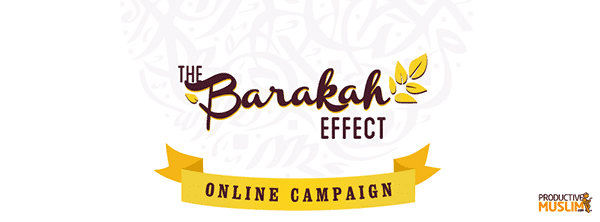 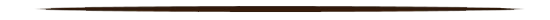 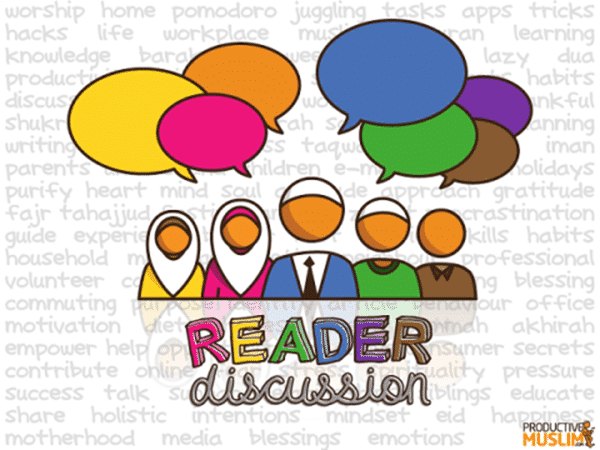 The ProductiveMuslim campaign and work this month is all about Barakah! We’re bringing articles, doodles, webinar and a course all about this theme.We started to hear the phrase, “there is no more barakah in our lives” a lot lately. Haven’t you heard that too?So we wanted to offer solutions through our work.And in this discussion, we really want to hear from you:What do you think Barakah really means?Why do you think it may be lacking in your life?How do we bring it back?Please enrich our discussion with your precious thoughts and experiences here below.FacebookTwitterShare130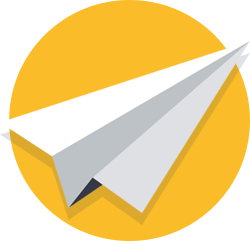 Subscribe To Our NewsletterGet practical productivity tips & resources to live a truly Productive Muslim LifestyleSay "Bismillah" and "Subscribe →":BISMILLAH →NO THANKS×Thanks for subscribing! Please check your email for further instructions.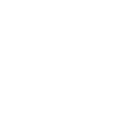 About Dina Mohamed BasionyDina Mohamed Basiony is the Deputy Chief Editor of ProductiveMuslim.com. She is a writer based in Cairo, Egypt. She has an MA in Journalism and Mass Communication from the American University in Cairo.CONTINUE TO PRODUCTIVE MUSLIM ACADEMYJOIN THE DISCUSSIONLeave a Reply Top of FormYour email address will not be published. Required fields are marked *CommentName *Email *Website (optional) Notify me of followup comments via e-mail. You can also subscribe without commenting.Get latest articles and exclusive productivity tips newsletter designed in accordance with the Quran & SunnahBottom of FormHaroon Malik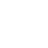 August 8, 2016 at 9:24 amAsalam o alaikumBarkah means blessings of Allah
It doesn’t always have to be in the form of money
it could be you were about to get into an accident but you were savedit is also about all of your tasks being done smoothley
Content and peace of mind and heart is also part of blessings of AllahWe can get it by asking Allah for forgiveness
making sure any act we are doing is for the sake of Allah
doing extra deeds and giving sadaqahyou might not have blessings because of:
haram income (working for banks, selling alcohol etc)
extravagant lifestyle so no matter how much you’ll get, you would want more and not be content
complaining about hurdles in your life, big or small
not doing shukr/thanking Allah for what you haveThese are my thoughts on Barkahwasalam
Haroon MalikReplyJameelah El-ShabakAugust 8, 2016 at 10:27 amAssalamu alaikum wa rahmatullah wa barakatuh
We could bring back the barakah in our lives by been the real people of Alhamdu Lillah that we are, when we say we are the people of Alhamdu Lillah we know by doing what Allah demand of us is the Alhamdu Lillah, because our Amal that we do is the Alhamdu Lillah by been ” sami’ina wa atanah”
May Allah make it easier for us allReplyFalihaAugust 8, 2016 at 10:42 amBarakah is not enrichment,but it is contentment,if we are pleased with Allah’s wish and plan upon our provision and upon our affairs of entire life we will experience Barakah in every channel of life.
We should start a day with the morning Adhkar and understanding every dhikr we utter and implement all fardh and sunnah of the day and it with the night adhkar there will be compete comfort and Solace in that day…that is BarakahReplyNasreenAugust 8, 2016 at 10:47 amAs Salaam Alaykum, Barakah means the blessings of Allah.
I think that ONE OF THE WAYS to bring back barakah in our lives is to act upon the Sunnah of Rasulullah Salallahu Alayhi Wa Salam.
Wasalam.ReplyFalihaAugust 8, 2016 at 10:48 amBarakah is not enrichment,but it is contentment. If we are pleased with Allah’s wish and plan upon our provision and upon all the affairs of life we will experience Barakah in every channel of our life.
We should start a day with the morning Adhkar,understanding every dhikr we utter and implement all fardh and sunnah of the day and end it with the night adhkar there will be compete comfort and Solace in that day…that is Barakah.ReplyFalihaAugust 8, 2016 at 10:50 amBarakah is not enrichment,but it is contentment. If we are pleased with Allah’s wish and plan upon our provision and upon all the affairs of life we will experience Barakah in every channel of our life.
We should start a day with the morning Adhkar,understanding every dhikr we utter and implement all fardh and sunnah of the day and end it with the night adhkar there will be complete comfort and Solace in that day…that is Barakah.ReplyK.O.August 8, 2016 at 11:00 amI think Barakah means blessings that you enjoy and recieve in life. This can be things you are born with, things you have the ability to work toward, or ironically the things we forget are there. As for the second question, I think that the way you precieve Barakah shows how you may think it lacks in your life. I personally believe that no matter what happens in life, there is always a substantial amount of barakah surrounding you. Then again, I have not been through too many harsh stuggles yet, Alhamdulili. But I have seen that even someone who has lost thier home, money, and even the privelledge of three square meals a day has a lot to be thankful for from Allah’ Barakah. Things like the air we breathe, our bodies and their amazing functions, our friends, our family, the fact that we can learn and communicate, the scenes of the world, etc… It seems that possibly the more we aquire, we have to try harder to recognize the barakah we have. So to answer the third question, we first bring it (the barakah) back by realizing that it is already there–by changing our mindset. That’s at least the first step and sometimes the one that takes more effort, but in the long run, it has the most impact.ReplyShabanaAugust 8, 2016 at 11:03 amBarakah translated as blessing in English.Barakah in our lives comes through obedience to Allah swt and acting upon the Sunnah of Muhammad (saw).So i believe that we lack barakah in our lives when we fall short in carrying out the commands of Allah and we fail to implement the sunnah of our beloved Prophet peace be upon him….such as reading the Quran on a daily basis, helping the poor and needy etcReplyMonaAugust 8, 2016 at 11:06 amSalamu’alaikum,
Barakah is a chain of goodness. It is one small act of charity that blossoms into an organization, a kind word that saves a life, a single seed that flourishes into a forest. Allah (swt) shows us that He truly is the one who gifts barakah to the things that we do, in this line from surah al-baqarah :“The example of those who spend their wealth in the way of Allah is like a seed [of grain] which grows seven spikes; in each spike is a hundred grains. And Allah multiplies [His reward] for whom He wills. And Allah is all-Encompassing and Knowing.”And we see that when we do things for the sake of Allah, expecting his reward, and hoping for His pleasure, we gain an enormous amount more out of our actions than we would have otherwise. When we start to see that the barakah in our lives is lacking, we can use it as an opportunity to renew our faith and intentions, and see it as a way to grow even further in our iman.By implementing the sunnah into our own lives, giving in charity as much as we can, and, as some have mentioned before me, feeling that love and gratitude to Allah (swt), perhaps we can feel closer to attaining the barakah we are looking for. We must be willing to plant a seed of goodness, so that Allah (swt) can, insha’allah, increase our yield countless times. So, I believe that barakah begins with making that true intention to want to spread purity and kindness throughout the world, and taking even a step like smiling to the next person you see as a way to get there.May Allah bless us and guide us to be a people who have endless barakah in our works.ReplyMonaAugust 8, 2016 at 11:09 amSalamu’alaikum,
Barakah is a chain of goodness. It is one small act of charity that blossoms into an organization, a kind word that saves a life, a single seed that flourishes into a forest. Allah (swt) shows us that He truly is the one who gifts barakah to the things that we do, in this line from surah al-baqarah :“The example of those who spend their wealth in the way of Allah is like a seed [of grain] which grows seven spikes; in each spike is a hundred grains. And Allah multiplies [His reward] for whom He wills. And Allah is all-Encompassing and Knowing.”And we see that when we do things for the sake of Allah, expecting his reward, and hoping for His pleasure, we gain an enormous amount more out of our actions than we would have otherwise. When we start to see that the barakah in our lives is lacking, we can use it as an opportunity to renew our faith and intentions, and see it as a way to grow even further in our iman.By implementing the sunnah into our own lives, giving in charity as much as we can, and, as some have mentioned before me, feeling that love and gratitude to Allah (swt), perhaps we can feel closer to attaining the barakah we are looking for.
Allah (swt) says :“And [remember] when your Lord proclaimed, ‘If you are grateful, I will surely increase you [in favor]; but if you deny, indeed My punishment is severe.'”We must be willing to plant a seed of goodness, so that Allah (swt) can, insha’allah, increase our yield countless times. So, I believe that barakah begins with making that true intention to want to spread purity and kindness throughout the world, and taking even a step like smiling to the next person you see as a way to get there.
May Allah bless us and guide us to be a people who have endless barakah in our work.ReplyLateefahAugust 8, 2016 at 11:52 amAs salam alaykum,Barakah is simply abundance..getting more than meets the eye..unimaginable abundance, much more than one worked or strove for.ReplysahreenAugust 8, 2016 at 12:32 pmAssalamualaikum warahmatullahi wabarkatahu.
Barakah to me means happiness.
Yes it means being happy with what ALLAH has already blessed me with.
It means to be able to do good and be good and happy.making the people smile is also barakah for me…..specially our parents….helping the poor needy irphan destitute is barakah for me.praying Salah on time and reading and memorizing quran is barakah for me.
Forgiving people is barakah for me.
Following Islam and sunnath of our beloved prophet MUHAMMAD is barakah for me.
Obeying ALLAH is barakah for me.Any act which help me in pleasing and getting closer to ALLAH is biggggg and forever …….barakah for me.
Forgive me if any of my word is wrong.
This is what I feel about barakah.
And also having the strongest bond with ALLAH is barakah for me.
Thank you.ReplynusrateAugust 8, 2016 at 1:05 pmAssalamu AlaikumBismil AllahBarakah as someone wiser than me defined; what makes little more/abundant and what makes more/abundant beneficial.
If Allah bestows barakah in our time, that means I am able to achieve much more in that time than what would have been possible under normal circumstances, I.e. Allah SWT added His Barakah in that time and you were able to achieve amazing results, I.e. you become so productive not by your effort but by Allah’s decree.
Having barakah in your earnings means that with 100 pounds you can achieve so much that you did not expect or is possible in any normal circumstances.
Hence we see the lack of barakah when time feels not enough to accomplish our tasks. We see the lack of barakah in our money when more is not enough and money some times is wasted in wrong things.
May Allah grant us barakah on our lives and hence we will be able to achieve in our lives so much more than we thought it was possible. There were scholars who lived short lives , but their lives were filled with barakah, they left so much beneficial knowledge that we are still benefiting.
We lose barakah through sins which remain unforgiven. Barakah results from obedience to Allah SWT. There are special times of barakh as it is mentioned in a hadith of the Prophet SAW that Allah SWT has put barakah in the early hours for his ummah, in particular with the help of Allah SWT we should avoid sleeping between fajar and sunrise because this is a special time to obtain barakah. May Allah SWT grant us taufique, it is Snnah and as it is recommended by Allah SWT and practiced by the Prophet SAW, then surely Allah SWT does not fail in His promise.
Seeking forgiveness for our sins, giving in charity and all good deeds done for the sake of Allah (ikhlas) will be a means to obtain the pleasure of Allah SWT and through that obtain barakah,which can only come from Allah SWT.
Starting any legitimate activity with the name of Allah SWT will surely bring barakah, Tabaraq Allah.
Above all we should never forget about the great means which is duaa, hence we ask Allah SWT for barakah in our lives and in everything we do.AMEENReplySana KhanAugust 8, 2016 at 1:01 pmBarakah is when we as Muslims are enabled to balance our deen and dunya effectively and thus proper as individuals. I believe barakah can come through helping individuals and being gemerous (following the sunnah) because these things will enlighten our lives. Quite naturally, these things have disappeared through technology etc and we need to revive this barakah by khidmah of the elderly etc. We need to focus on the real life and keep grounded (keeping our goal in mind) instead of focusing on the virtual world.ReplySaffiyahAugust 8, 2016 at 4:24 pmBismillahirahman alrahim
Assalamualaikum warahmatullahi wabarakatuh.
For me, barakah is a state of mind/eeman.
If we truly believe in predestination, then we believe that Allah SWT has already determined what is in store for us in this world – be it wealth, health, family, etc – and Allah SWT is the BEST of planners and HE will plan what is best for us because He wants the best for us. Once we understand this , then no matter what our situation in life is, we will only see the positive side and the benefits ie the barakahReplyShaymâ'August 8, 2016 at 5:12 pmIn my opinion, Barakah is what we gain more than what we tried for or deserve.
What I feel lacking in my life is calm, and not being disturbed by the abondance of disturbances in modern lives.
I think we can bring back Barakah in our lives by simply being a better muslim, and by asking Allah SWT for it.
However, we should not forget that the lack of Barak is a sign of the Âkharazzamân, as the Prophet PBUH said.ReplyNafisaAugust 8, 2016 at 5:44 pmWow!
Typically now I look at the clock, its 10 am on a Friday, my day off. I want to go to jumuah. I have prepared myself all ready. Suddenly its 12:15 and i am running,rushing, to get to the masjid.
Where,where did those hours go?
I am lost, bewildered, because I dont see an ounce of productivity in the time i just “lost”.
I am scared, really, this is happening to me, and I am worried, anxious.ReplyHafizahAugust 8, 2016 at 6:44 pmBarakah means whatever Allah gives that can increase something and it can be through actions. For examples, there is barakah if a Muslim wakes up early in the morning and perform prayer early. Personally, I experienced a great time when I am not delay prayers so I can do many house chores and works related. Even though in my thoughts, the works cannot be done according to the schedule, however I managed to finish it on time. Allah helps me when I perform prayer early.
I think why we feel barakah is lacking in life because we always take things for granted. We have in faith that Allah knows everything we do, but we neglect His rules.
We as a Muslim always need to know that Allah can increase anything the way He wants. So, don’t despair, just follow what Rasulullah and Al Quran.ReplyMohammed Jansher KhanAugust 8, 2016 at 9:57 pmAssalamu alaikum wa rahmathullahi wa barakathuhu,
I would like to say that to achieve the state of Taqwa, being consciousness of our Lord at all point of our daily life is one of the most important barakah that we all are aspiring to achieve. By building a strong intimate trust in Allah and his Qadr makes us more conscious and thus it would nurture our spiritual soul to recieve Barakah from the Lord. A Mu’min should always remember the important Hadees of Prophet PBUH where he exempled the ability of a true believer by saying that he/she would express their gratitude and say shukr to Allah when they have recieved some good whereas they do keep patience when any calamity afflicts them.
May Allah th’ala shover his barakah to all of us. Truly he can only provide that.ReplyAsfira Ummu HasnaAugust 8, 2016 at 10:22 pmAssalaamu’alaykum…I think I heard it somewhere some time ago, that barakah means increase in goodness. To me, that literally means that we should aim so that the good things around ourselves that we perceive as good should be more and more increasing each and every day of our life. We should aim to do our best in doing the good actions in our lives, and work hard to constantly being thankful to Allah and to our surroundings. We should also remember that we should focus our mind on the principles contained in Qur’an and Sunnah, which are abundant in amount, and should be learned and applied daily, even little by little.Barakah in material world, such as money, food, and worldly possessions, doesn’t mean that their amount should be constantly increasing. Less money can even have more barakah, provided that it has been gained in halal way, and spent in better ways, that can leave traces of goodness behind it. For food, to be having barakah, we should choose to have the best kind of foods that we can afford, that meet the principle of halalan thayyiban (halal and good), which means that we should not eat too much, have less junk food, and eat more fresh and healthy food.When we are not mindful enough of constant remembrance of Allah and being grateful to Him, there is less barakah in our life. The remedy for ‘less barakah episodes’ of our life is actually to go back to the Qur’an and Sunnah. More barakah in reading Qur’an can be gained by spending more time to do tilawah AND finding out, learning, and pondering about the meaning of the ayaat that we have read. I deeply believe that Qur’an has the solution for every problem we might face, and most of these solutions are about having the right ways and the right attitudes in our responses to everything. We should engage our mind in having good thoughts, choosing the good over the bad thoughts, while remembering to make a lot of du’as, and being constantly grateful to Allah.May Allah put barakah in our lives, aamiin…ReplywaheedaAugust 8, 2016 at 11:42 pmbarakah is the helping hand of allah in everything we do in our life.wemay lack it bcoz we did not give it much importance and wemust think of god in everything we do in every second of our lifeReplyAZEEZ IDRISAugust 8, 2016 at 11:43 pmBarakah is about feeling Allah’s peace and blessing in whatever activity we performReplyrovilna saidAugust 9, 2016 at 1:17 am•What do you think Barakah really means?
-the work and things we do in our life solely because of Allah.
•Why do you think it may be lacking in your life?
– we get distracted and forget
•How do we bring it back?
– build up ehsaan in our character.ReplyAunty TauhirahAugust 9, 2016 at 5:03 amas salaamu alaykum wa rahmatullahi wa barakatuhuThere is no lack of barakah in our lives. We have taken the baraka for granted. We have forgotten that everything, everything we have is baraka. From the minute we wake up to the minute we wake up again is barakah. Allah has given us another opportunity to worship Him and correct the mistakes we have made. And ask forgiveness for our shortcomings, our sins, our miss steps. Our forgetfulness of our barakah.ReplyAshuraAugust 9, 2016 at 8:56 amAssalamu aleykum. Barakah means blessing to a person or an activity. example there are activities which lack Barakah like production of alcohol and because its haram.
we lack Barakah due to our intention which focus on materiality and not to the Creator. let’s remember our Prophet (pbuh) he said “kullu a’mal bi niyyat” unless your intention is good aiming at saving the Almighty not that even getting His blessings will be an issue.
the only way to get Allah’s blessing in every what we do we must purify our intention and then we work hard in shaa Allah everything will workReplyRaheela ButtAugust 9, 2016 at 9:23 amAssalam o Alaikum,
For me You can only feel Barakah when have total submission n contentment with out complaints. Whatever conditions may be you are facing you should only say Alhumdulillah (thanks to Allah Subahu Taala).We really hear this phrase “There is no more Barakah in our lives.”Have we ever looked at the way or style we are spending our lives.
Now a days we have only made complaints, anxieties and tensions the part of our lives. There is not a single word of thanks or Alhumdulillah for anything we have.
This thinking and way of life is most important thing that make us feel that there is no more barakah in our life.Whereas being a Muslim each and every second of this life n hereafter is filled with barakah. We have no words that can make it thanks.RegardsReplyHamnaAugust 9, 2016 at 9:23 amAssalamualaikum,
Hope all are fine . I really think Barakah means to feel satisfied whatever you get in .ReplyFalihaAugust 9, 2016 at 9:47 amAssalamu AlaikumAccording to me Barakah is not enrichment,it is contentment. If we submit to the will of Allah in our provisions and accept His decree in all the affairs of our life,we could experience an entire Barakah all through our life. We can attain this Barakah by implementing all the Sunnah and Fardh of a day…begin the day with morning Adhkhar with proper understanding and doing all the obligations to Allah subhanahu ta’la and ending the day with night adhkar…seeking repentance for all our shortcomings..,thanking Allah for all the blessings… and forgiving every one we met and praying for them will really bring a complete comfort and contentment in the heart… That is Barakah…Alhamdhulillah…ReplyAbdur RahmanAugust 9, 2016 at 12:18 pmAs Salam
Alhamdulillah! Baraka is aptly interepted as productivity in this modern world instead of just saying as blessing we can call it as abundant blessing where the abundance can be felt if we understand the lack of it, like 2 people having same resources which is a blessing but one among them who surpasses the other with same tools but in a different proportion or usage can call himself(her) productive which is an abundant blessing , which in turn require the right knowledge,better decision making skill,self control and others traits which are pillars of productivity.Replysaratu belloAugust 9, 2016 at 12:23 pmBarak a means blessing of Allah. I think we can get back Barak a in our lives by following the Quran and the sunnah of rasulullah s.a.wReplyAatikaAugust 9, 2016 at 3:47 pmBarakah is the blessing associated with a particular thing /job. The lack of it in our daily lives is due to the haram income which is widespread nowadays with materialism on the go. Basically not doing the prohibited ( haram) acts in every aspect is one of the keys to barakah. The only way to bring it back is by stay within the boundaries specified by Allah (swt) (I. e) to stay away from the haram actsReplyIbn FaruqueAugust 9, 2016 at 5:21 pmAssalamualaikumOne of the amazing secrets of success is given in the hadith of the Prophet (sallallahu alaihi wasallam):مَنْ كَانَتِ الدُّنْيَا هَمَّهُ فَرَّقَ اللَّهُ عَلَيْهِ أَمْرَهُ وَجَعَلَ فَقْرَهُ بَيْنَ عَيْنَيْهِ وَلَمْ يَأْتِهِ مِنَ الدُّنْيَا إِلاَّ مَا كُتِبَ لَهُ وَمَنْ كَانَتِ الآخِرَةُ نِيَّتَهُ جَمَعَ اللَّهُ لَهُ أَمْرَهُ وَجَعَلَ غِنَاهُ فِي قَلْبِهِ وَأَتَتْهُ الدُّنْيَا وَهِيَ رَاغِمَةٌ“Whoever makes Dunya his preoccupation, then Allah will place his poverty in front of his eyes, make his affairs scattered, and nothing of the Dunya comes to him except that which has been decreed for him, and whoever makes Al-Akhirah (the Hereafter) his intention, then Allah places freedom from want in his heart, gathers his affairs, and Dunya (worldly life) comes to him despite being reluctant to do so” (Ibn Majah, graded Sahih by Darussalam. rough translation)ReplySister AloAugust 12, 2016 at 1:43 pmيَوْمٌ مِنْ إِمَامٍ عَدْلٍ أَفْضَلُ مِنْ عِبَادَةِ سِتِّينَ سَنَةٍ وَحَدٌّ يُقَامُ فِى الأَرْضِ بِحَقِّهِ أَزْكَى فِيهَا مِنْ مَطَرِ أَرْبَعِينَ يَوْمًاA day under a just leader is better than sixty years of worship, while the hadd (proscribed punishment) established on the earth according to its right is better than forty days of rain(Bayhaqi/ Tabarani)Apply the law (hukm) of ALLAHswt even if the disbelievers where to hate it and you will see Barakah in your lives inshALLAH
This basically means that every Muslim needs to be out there making jihad to spread the laws of ALLAH and abolish Kufr. So if you hope to attain Baraka while you sit in your homes and live amongst those who disbelief and even befriend them then you have humiliated yourself in this world. So raise the banner IF Islam and apply the whole of the Qur’an and sunna leaving none of it and you will attain success in this world and the hereafter biznALLHReplySumayaAugust 12, 2016 at 5:30 pmBaraka is achieved by reciting Bismillah before we do anything it’s in the smallest actions with the most sincerest intentions that we achieve blessings. When we recite our Duas before leaving our hime and at every opportunity. When we think good of others and control our desires by saying good and wishing goodness for others. When we remember Allah at a time when we see others have what we wish for. May we truly progress and be good Muslims.ReplyBinth LatheefAugust 12, 2016 at 11:48 pmOne of the simple way to regain barakah is to eat together in one plate
Try this and see how amazingly it bring barakah to your relationship and time :)ReplyYasminAugust 13, 2016 at 2:10 amBaraka in our lives comes from reading the Quran with understanding, praying on time, per longed sujuud, giving sadaqa and kindness to others.
When we have the correct niyyah and make du’a for something specific we want from this life or the hereafter that’s when we will really feel that we have baraka in our lives in sha Allah.ReplySara ZahoorAugust 15, 2016 at 1:59 pmYes, I’m in. And I need some genuine and serious tips please ReplyIrfan qadriAugust 25, 2016 at 5:06 amLot has been already posted on this topic.Generally people view Barakah as abundance in money which is a wrong perception. BARAKAH is not in abundance but in contact. To me if you are healthy having no disease than it is Barakah in health. If you manage your tasks time and in ways prescribed by Shariah than it is Barakah in time.If you are doing well off with whatever you are earning than it is Barakah in Money so on so forth.One example of BARAKAH Would like to quote about Imam Abu Hanifah Radiallahuanhu that he used to refer items Quraan 61 times in Ramadhan!How! That’s nothing but the Barakah in time.

Click to read more: http://productivemuslim.com/reader-discussion-bring-barakah-back-lives/#ixzz4RbEE6r2G 
Follow us: @AbuProductive on Twitter | ProductiveMuslim on FacebookEasy Adhkar to Unlock the Barakah in Your Life< Previous | Next >Sheima Salam Sumer August 18 Islam & Productivity 80 CommentsGET ARTICLES BY EMAIL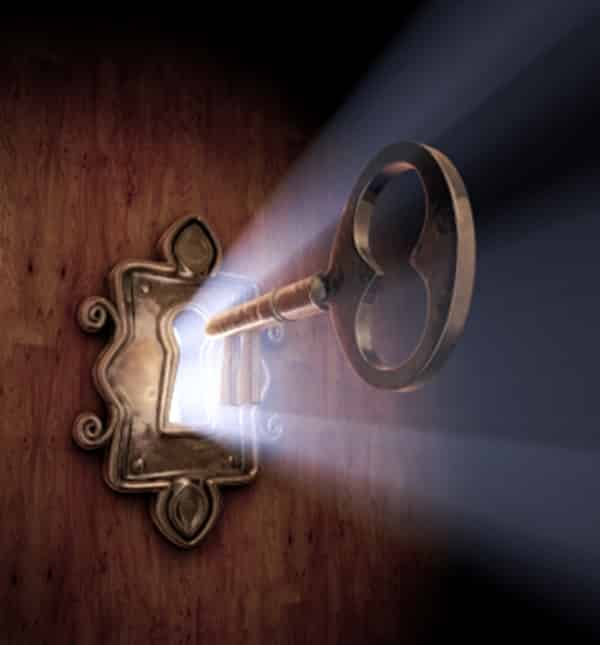 Photo Credit: goodfon[dot]su/user/angel123/Our beloved Prophet  has emphasized on dua and dhikr as main parts of the believers’ daily routines. He  taught us many adhkar (remembrances of Allah ) that are easy to do and also bring immense barakah into one’s life.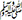 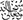 Remembering Allah  and speaking to Him ensures peace and serenity of the mind, as well as, success in this life and the Hereafter. Reciting dhikr throughout the day as we carry out our routine tasks shields us from sins as we become more heedful of Allah .The psychology behind adhkarDuke University’s Harold G. Koenig, M.D., reported that over 1,500 reputable medical studies indicate that people who are religious and pray more have better mental and physical health. He added, “The benefits of devout religious practice, particularly involvement in a faith community and religious commitment, are that people cope better. In general, they cope with stress better, they experience greater well-being because they have more hope, they’re more optimistic, they experience less depression, less anxiety, and they commit suicide less often. They have stronger immune systems, lower blood pressure, and probably better cardiovascular functioning.”Allah  gives us the best and truest form of worship through salah, the Qur’an and dua. We have the keys to a peaceful and productive life when we sincerely submit to Allah  and make these a regular part of our lives. If prayers said in our own words can have a powerful effect on well-being, what about specific prayers taught to us by the final Messenger of God ? The aim of such adhkar is peace, serenity, and contentment in one’s life by having a constant connection to Allah . Having a good well-being and state of mind is the root to productivity in all areas, and there is no better source of happiness in our lives than with Allah .The Prophet  said:“Should I not inform you of the best of your deed, and the purest of them with your Master, and the highest of them in your ranks, and what is better for you than spending gold and silver, and better for you than meeting your enemy and striking their necks, and they strike your necks?” They said: “Of course.” He  said, “The remembrance of Allah .” [Jami at-Tirmidhi]Note that being in a state of wudu (ablution) is not required to perform these types of dhikr, although it is recommended.Adhkar for any time of the day1. A palm tree planted for you in Paradiseسُبْحَانَ اللهِ الْعَظِيمِ وَبِحَمْدِهِTransliteration: Subhaanallaahil-‘adheemi wa bihamdihi
Translation: Glorified is Allah, the Most Greatest and praised is HeThe benefit: the Prophet  said,
“For him who says: ‘Subhan-Allahi wa bi hamdihi (Allah is free from imperfection, and I begin with praising Him, and to Him),’ a palm-tree will be planted in Jannah.” [Jami at-Tirmidhi]2. The reward of freeing a slave and protection from Shaytanلَا إِلَهَ إِلَّا اللهُ وَحْدَهُ لَا شَرِيكَ لَهُ، لَهُ الْمُلْكُ وَلَهُ الْحَمْدُ، وَهُوَ عَلَى كُلِّ شَيْءٍ قَدِيرٌTransliteration: Laa ‘ilaaha ‘illallaahu wahdahu laa shareeka lahu, lahul-mulku wa lahul-hamdu, wa Huwa ‘alaa kulli shay’in Qadeer.
Translation: None has the right to be worshiped but Allah alone, Who has no partner. His is the dominion and His are the praise and He is Able to do all things.The benefit: The Prophet Muhammad  said:“If anyone says in the morning: ‘There is no god but Allah alone Who has no partner; to Him belong the dominions, to Him praise is due, and He is Omnipotent,’ he will have a reward equivalent to that for setting free a slave from among the descendants of Isma’il. He will have ten good deeds recorded for him, ten evil deeds deducted from him, he will be advanced ten degrees, and will be guarded against the Devil till the evening. If he says them in the evening, he will have a similar recompense till the morning.” [Sunan Abi Dawud]3. To have barakah in your foodBefore you begin eating: بِسْمِ اللَّهIf you forget: بِسْمِ اللَّه أَوَّلَهُ وَآخِرَهُTransliteration: Bismillah; Bismillah awwalahu wa akhirahu
Translation: In the Name of Allah; I begin with the Name of Allah at the beginning and at the endThe benefit: Allah’s Messenger  said:When a person enters his house and mentions the name of Allah at the time of entering it and while eating the food, Satan says (addressing himself: You have no place to spend the night and no evening meal; but when he enters without mentioning the name of Allah, the Satan says: You have found a place to spend the night, and when he does not mention the name of Allah while eating food, he (the Satan) says: You have found a place to spend the night and evening meal. [Sahih Muslim]4. Light on the tongue, heavy on the scalesسُبْحَانَ اللَّهِ وَبِحَمْدِهِ سُبْحَانَ اللَّهِ الْعَظِيمِTransliteration: Subhaanal-laahi wa bihamdih Subhaanal-laahil-‘Adheem
Translation: Glorified is God and praised is He, Glorified is God the Most GreatestThe benefit: Our Prophet Muhammad  said in a famous hadith:“There are two statements that are light for the tongue to remember, heavy in the scales and are dear to the Merciful: ‘Subhaanal-laahi wa bihamdihi, Subhaanal-laahil-‘Adheem (Glory be to Allah and His is the praise, (and) Allah, the Greatest is free from imperfection)’.” [Sahih al-Bukhari and Sahih Muslim]5. For energy, optimism, spiritual strength and good memoryأعوذُ بِٱللَّهِ مِنَ ٱلشَّيۡطَٰنِ ٱلرَّجِيمِTransliteration: A’uuthu billaahi minashshaytanir rajeem
Translation: I seek the protection of Allah from Satan the outcastThe benefit: The Qur’an and sunnah teach us that shaytan uses plenty of tricks to make us feel lazy, scared, pessimistic, angry, distracted, and forgetful. Saying “a’uuthu billaahi minashshaytanir rajeem” protects us from the tricks of Shaytan. To learn more about this, watch this video by Shaykh Yasir Qadhi6. Asking Allah  for health and well beingاللَّهُمَّ إِنِّي أَسْأَلُكَ الْعَفْوَ وَالْعَافِيَةَ فِي الدُّنْيَا وَالآخِرَةِ اللَّهُمَّ إِنِّي أَسْأَلُكَ الْعَفْوَ وَالْعَافِيَةَ فِي دِينِي وَدُنْيَاىَ وَأَهْلِي وَمَالِي اللَّهُمَّ اسْتُرْ عَوْرَاتِي وَآمِنْ رَوْعَاتِي وَاحْفَظْنِي مِنْ بَيْنِ يَدَىَّ وَمِنْ خَلْفِي وَعَنْ يَمِينِي وَعَنْ شِمَالِي وَمِنْ فَوْقِي وَأَعُوذُ بِكَ أَنْ أُغْتَالَ مِنْ تَحْتِيTransliteration: Allahumma inni as’alukal-‘afwa wal-‘afiyah fid-dunya wal-akhirah. Allahumma inni as’alukal-‘afwa wal-‘afiyah fi dini wa dunyaya wa ahli wa mali. Allahum-mastur ‘awrati, wa amin raw’ati wahfazni min bayni yadayya, wa min khalfi, wa ‘an yamini wa ‘an shimali, wa min fawqi, wa ‘audhu bika an ughtala min tahtiTranslation: O Allah, I ask You for forgiveness and well-being in this world and in the Hereafter. O Allah, I ask You for forgiveness and well-being in my religious and my worldly affairs. O Allah, conceal my faults, calm my fears, and protect me from before me and behind me, from my right and my left, and from above me, and I seek refuge in You from being taken unaware from beneath meThe benefit: It was narrated that Ibn Umar  said: “The Messenger of Allah  never abandoned these supplications, every morning and evening: Allahumma inni as’alukal-‘afwa wal-‘afiyah fid-dunya wal-akhirah. Allahumma inni as’alukal-‘afwa wal-‘afiyah fi dini wa dunyaya wa ahli wa mali. Allahum-mastur ‘awrati, wa amin raw’ati wahfazni min bayni yadayya, wa min khalfi, wa ‘an yamini wa ‘an shimali, wa min fawqi, wa ‘audhu bika an ughtala min tahti (O Allah, I ask You for forgiveness and well-being in this world and in the Hereafter. O Allah, I ask You for forgiveness and well-being in my religious and my worldly affairs. O Allah, conceal my faults, calm my fears, and protect me from before me and behind me, from my right and my left, and from above me, and I seek refuge in You from being taken unaware from beneath me).” [Sunan Ibn Majah]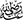 Additionally, after the death of the Prophet Muhammad , this dua was still remembered and recommended to the people. Al ‘Afiyah is the general term for good health, protection, safety and contentment, and is something that every human strives for in their lives. It was narrated that, “Abu Bakr  stood upon the Minbar, then wept, and said: ‘The Messenger of Allah  stood upon the Minbar the first year (of Hijrah), then wept, and said: “Ask Allah for pardon and Al-`Afiyah, for verily, none has been given anything better than Al-`Afiyah.’” [Jami at-Tirmidhi]7. To be pleased on The Day of Judgementرَضِيتُ باللهِ رَبَّاً، وَبِالْإِسْلَامِ دِيناً، وَبِمُحَمَّدٍ صَلَى اللهُ عَلِيهِ وَسَلَّمَ نَبِيَّاًTransliteration: Radheetu billaahi Rabban, wa bil-‘Islaami deenan, wa bi-Muhammadin (sallallaahu ‘alayhi wa sallama) Nabiyyan
Translation: I am pleased with Allah  as my Lord, with Islam as my religion and with Muhammad  as my Prophet.The benefit: Prophet Muhammad  said:“Allah  has promised that anyone who says this three times every morning or evening will be pleased on the Day of Resurrection.” [Sunan Ibn Majah]8. A solution for all of your worriesأَسْتَغْفِرُ اللهَ وَأَتُوبُ إِلَيْهِTransliteration: ‘Astaghfirullaaha wa ‘atoobu ‘ilayhi
Translation: I seek the forgiveness of Allah and repent to Him.The benefit: Prophet Muhammad  said:“Sometimes I perceive a veil over my heart, and I supplicate Allah for forgiveness a hundred times in a day.” [Sahih Muslim].Asking for forgiveness is a major source of barakah and a cause for success in this life and the Hereafter.9. Say this once to be blessed ten timesاللَّهُمَّ صَلِّ وَسَلِّمْ عَلَى نَّبينا مُحَمَّدTransliteration: Allahumma salli wa sallim ‘alaa nabiyyinaa Muhammadin
Translation: O Allah, please send your blessings and peace on our Prophet MuhammadThe benefit: Prophet Muhammad  said, “he who sends blessings on me once, Allah  sends him blessings ten times.” [Sunan an-Nasa’i]10. The most beloved words to Allah سُبْحَانَ اللَّهِ وَ الْحَمْدُ لِلَّهِ وَ لاَ اِلهَ إِلاَّ اللَّهُ وَ اللَّهُ أَكْبَرُTranslation: Subhaanallaahi, walhamdu lillaahi, wa laa ‘ilaaha ‘illallaahu wallaahu ‘Akbar
Transliteration: Glorified is Allah  and the praise is for Allah  and there is none worthy of worship but Allah  and Allah  is the Most GreatestThe benefit: Allah’s Messenger  said:The most beloved words to Allah  are four: Subhaanallaah (Glorified is Allah ), Walhamdu lillaah (the praise is for Allah ), Wa laa ‘ilaaha ‘illallaah (there is none worthy of worship but Allah ) and Wallaahu ‘Akbar (Allah  is the Most Exalted).” [Sahih Muslim]Adhkar at specific times of the day1. Upon waking up لَا إِلَهَ إِلَّا اللهُ وَحْدَهُ لَا شَرِيكَ لَهُ، لَهُ الْمُلْكُ وَلَهُ الْحَمْدَ، وَهُوَ عَلَى كُلِّ شَيْءٍ قَدِيرٌ
سُبْحَانَ اللهِ، وَالْحَمْدُ للهِ، ولَا إِلَهَ إِلَّا اللهُ، وَاللهُ أَكْبَرُ، وَلَا حَوْلَ وَلَا قُوَّةَ إِلَّا بِاللهِ العَلِيِّ الْعَظيِمِ، ربِّ اغْفِرلِيTransliteration: Laa ‘illaha ‘illallahu wahdahu la shareeka lahu, lahul-mulku wa lahul-hamdu, wa Huwa ‘alaa kulli shay’in Qadeer. Subhaanallahi, walhamdu lillaahi, wa laa ‘ilaha ‘illallahu, wallaahu ‘akbar, wa laa hawla wa laa Quwwata ‘illaa billaahil-‘Aliyyil-‘Adheem, Rabbighfir lee
Translation: There is none worthy of worship but Allah alone, Who has no partner, His is the dominion and to Him belongs all praise, and He is able to do all things. Glory is to Allah. Praise is to Allah. There is none worthy of worship but Allah. Allah is the Most Greatest. There is no might and no power except by Allah’s leave, the Exalted, the Mighty. My Lord, forgive me.The benefit: Prophet Muhammad :“Whoever says this will be forgiven, and if he supplicates Allah , his prayer will be answered; if he performs ablution and prays, his prayer will be accepted.” [Sunan Ibn Majah]2. Protection from calamity, in the morning and eveningبِسْمِ اللهِ الَّذِي لَا يَضُرُّ مَعَ اسْمِهِ شَيْءٌ فِي الْأَرْضِ وَلَا فِي السَّمَاءِ وَهُوَ السَّمِيعُ الْعَلِيمُTransliteration: Bismillaahil-lathee laa yadhurru ma’as-mihi shay’un fil-‘ardhi wa laa fis-samaa’i wa Huwas-Samee ‘ul- ‘Aleem
Translation: In the name of Allah, Who with His Name nothing can cause harm in the earth nor in the heavens, and He is the All-Hearing, the All-KnowingThe benefit: Messenger of Allah  said:“He who recites three times every morning and evening: ‘Bismillahil-ladhi la yadurru ma’as-mihi shai’un fil-ardi wa la fis-sama’i, wa Huwas-Sami’ul-‘Alim (In the Name of Allah with Whose Name there is protection against every kind of harm in the earth or in the heaven, and He is the All-Hearing and All- Knowing),’ nothing will harm him.” [Sunan Abi Dawud and Jami at-Tirmidhi]3. Before sleeping:i. Protection from Shaytan during sleepاللهُ لَا إِلَهَ إِلَّا هُوَ الْحَيُّ الْقَيُّومُ لَا تَأْخُذُهُ سِنَةٌ وَلَا نَوْمٌ لَهُ مَا فِي السَّمَاوَاتِ وَمَا فِي الْأَرْضِ مَنْ ذَا الَّذِي يَشْفَعُ عِنْدَهُ إِلَّا بِإِذْنِهِ يَعْلَمُ مَا بَيْنَ أَيْدِيهِمْ وَمَا خَلْفَهُمْ وَلَا يُحِيطُونَ بِشَيْءٍ مِنْ عِلْمِهِ إِلَّا بِمَا شَاءَ وَسِعَ كُرْسِيُّهُ السَّمَاوَاتِ وَالْأَرْضَ وَلَا يَئُودُهُ حِفْظُهُمَا وَهُوَ الْعَلِيُّ الْعَظِيمُTransliteration: Allaahu laa ‘ilaaha ‘illaa Huwal-Hayyul-Qayyoom, laa ta’khuthuhu sinatun wa laa nawm, lahu maa fis-samaawaati wa maa fil-‘ardh, man thal-lathee yashfa’u ‘indahu ‘illaa bi’ithnihi, ya’lamu maa bayna ‘aydeehim wa maa khalfahum, wa laa yuheetoona bishay’im-min ‘ilmihi ‘illaa bimaa shaa’a, wasi’a kursiyyuhus-samaawaati wal’ardha, wa laa ya’ooduhu hifdhuhumaa, wa Huwal- ‘Aliyyul- ‘Adheem
Translation: Allah – There is no God but He, the Ever-Living, the One Who sustains and protects all that exists. Neither slumber nor sleep overtakes Him. To Him belongs whatever is in the heavens and whatever is on the earth. Who is he that can intercede with Him except with His Permission? He knows what happens to them in this world, and what will happen to them in the Hereafter. And they will never encompass anything of His Knowledge except that which He wills. His Throne extends over the heavens and the earth, and He feels no fatigue in guarding and preserving them. And He is the Most Elevated, the Most Exalted. [Qur’an: Chapter 2, Verse 255]The benefit: “Whoever reads this when he lies down to sleep will have a guardian from Allah  remain with him and Satan will not be able to come near him until he rises in the morning.” [Sahih al-Bukhari]ii. Two verses that will suffice anyone!آمَنَ الرَّسُولُ بِمَا أُنْزِلَ إِلَيْهِ مِنْ رَبِّهِ وَالْمُؤْمِنُونَ كُلٌّ آمَنَ بِاللَّهِ وَمَلَائِكَتِهِ وَكُتُبِهِ وَرُسُلِهِ لَا نُفَرِّقُ بَيْنَ أَحَدٍ مِنْ رُسُلِهِ وَقَالُوا سَمِعْنَا وَأَطَعْنَا غُفْرَانَكَ رَبَّنَا وَإِلَيْكَ الْمَصِيرُ (285) لَا يُكَلِّفُ اللَّهُ نَفْسًا إِلَّا وُسْعَهَا لَهَا مَا كَسَبَتْ وَعَلَيْهَا مَا اكْتَسَبَتْ رَبَّنَا لَا تُؤَاخِذْنَا إِنْ نَسِينَا أَوْ أَخْطَأْنَا رَبَّنَا وَلَا تَحْمِلْ عَلَيْنَا إِصْرًا كَمَا حَمَلْتَهُ عَلَى الَّذِينَ مِنْ قَبْلِنَا رَبَّنَا وَلَا تُحَمِّلْنَا مَا لَا طَاقَةَ لَنَا بِهِ وَاعْفُ عَنَّا وَاغْفِرْ لَنَا وَارْحَمْنَا أَنْتَ مَوْلَانَا فَانْصُرْنَا عَلَى الْقَوْمِ الْكَافِرِينَ (286)Transliteration: ‘Aamanar-Rasoolu bimaa ‘unzila mir-Rabbihi walmu’minoon, kullun ‘aamana billaahi wa malaa’ikatihi wa Kutubihi wa Rusulihi, laa nufarriqu bayna ‘ahadim-mir-Rusulihi, wa qaaloo sami’naa wa ‘ata’naa ghufraanaka Rabbanaa wa ‘ilaykal-maseer. Laa yukallifullaahu nafsan ‘illaa wus’ahaa, lahaa maa kasabat wa ‘alayhaa mak-tasabat, Rabbanaa laa tu’aakhithnaa ‘in naseenaa ‘aw ‘akhta’naa, Rabbanaa wa laa tahmil ‘alaynaa ‘isran kamaa hamaltahu ‘alal-latheena min qablinaa, Rabbanaa wa laa tuhammilnaa maa laa taaqata lanaa bihi, wa’fu ‘annaa, waghfir lanaa warhamnaa, ‘Anta Mawlaanaa fansurnaa ‘alal-qawmil-kaafireen.
Translation: “The Messenger believes in what has been sent down to him from his Lord, and so do the believers. Each one believes in Allah, His Angels, His Books, and His Messengers. They say: “We make no distinction between any of His Messengers,” and they say: “We hear, and we obey. (We seek) Your Forgiveness, our Lord, and to You is the return.” Allah burdens not a person beyond what he can bear. He gets the reward for that (good) which he has earned, and he is punished for that (evil) which he has earned. Our Lord! Punish us not if we forget or fall into error. Our Lord! Lay not on us a burden like that which You did lay on those before us. Our Lord! Put not on us a burden greater than we have strength to bear. Pardon us and grant us forgiveness. Have mercy on us. You are our Protector, and help us against the disbelieving people.” [Qur’an: Chapter 2, Verses 285 – 286]The benefit: The Messenger of Allah :“These two verses will be sufficient for anyone who recites them at night before sleeping.” [Sahih al-Bukhari]These adkhar are taken from the book “Fortress of the Muslim” by Darussalam Publications. (Click the link to get a free copy!)These are a few drops of the sea of barakah that come with adhkar. Which adhkar have brought boundless barakah to your life and helped you be more productive? Share with us in the comments! FacebookTwitterShare1,438Subscribe To Our NewsletterGet practical productivity tips & resources to live a truly Productive Muslim LifestyleSay "Bismillah" and "Subscribe →":BISMILLAH →NO THANKS×Thanks for subscribing! Please check your email for further instructions.About Sheima Salam SumerSheima Salam Sumer has an MA in Counselor Education, author of two books, "How To Be A Happy Muslim Insha' Allah: Rise Above Your Problems and Choose Inner Peace and Joy with Ideas from the Quran, Sunnah, Counseling and Health Fields” and “The Basic Values of Islam: Alphabetically Listed with Islamic References”.CONTINUE TO PRODUCTIVE MUSLIM ACADEMYJOIN THE DISCUSSIONLeave a Reply Top of FormYour email address will not be published. Required fields are marked *CommentName *Email *Website (optional) Notify me of followup comments via e-mail. You can also subscribe without commenting.Get latest articles and exclusive productivity tips newsletter designed in accordance with the Quran & SunnahBottom of FormMarah MuhammadAugust 18, 2016 at 5:10 pmAssalamu’alaikum! What a great Baraka! Allah we benefit a lot from these powerful teachings. Sometimes we do have these materials with us, but such beautiful ways of presentations move us so much as to adhere to it at once and always.
Once again,
jazakumu’llahu khairan!
May we achieve honour in Dunia and nearness to Allah in A’akhira!ReplySheima Salam SumerAugust 18, 2016 at 5:13 pmWa alaikum as salam, JazakAllah khair for your positive words, Marah. Yes I agree and ameen to your lovely dua.ReplyOMAR SAWOAugust 18, 2016 at 6:25 pmSUPPLICATION FOR ONE WHOSE AFFAIRS HAVE BECOME DIFFICULT.اللَّهمَّ لا سَهْلَ إِلاَّ مَا جَعَلتَه ُُ سَهْلا، ً وَأَنْتَ تَجْعَلُ الحَزَنَ إِذَا شِئْتَ سَهْلا131, ‘O Allah, there is no ease except in that which You have made easy, and You make the difficulty, if You wish, easy.’(Hisnul Muslim)ReplySheimaAugust 18, 2016 at 8:40 pmJazakallah brother for sharing such an important duaReplyOMAR SAWOAugust 18, 2016 at 6:35 pmREMEMBRANCE BEFORE SLEEPING.“بِاسْمِكَ اللَّهُمَّ أَمُوتُ وَأَحْيَا”‘In Your name O Allaah, I live and die.’(Hisnul muslim)ReplyOMAR SAWOAugust 18, 2016 at 6:39 pmSUPPLICATION BEFORE UNDRESSING.بِسمِ الله‘In the name of Allaah.’(Hisnul muslim)ReplySAFA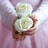 August 18, 2016 at 8:18 pmSubhanAllah
Many precious duas in one note
So beneficial
Jezakallah khairReplySheimaAugust 18, 2016 at 8:42 pmWa iyakum Safa and thank you for your kind wordsReplySamanthaAugust 18, 2016 at 10:23 pmMashallah! One of the things I really enjoy as a new Muslim is dhikr. I live with my Christian family who do not yet know that I am a Muslim (alhamdulillahi). I am limited in terms of salah for now, and other visible acts of worship that they can see, so dhikr is my go to every time. I love the beloved words of Allah & sending peace to our Prophet (pbuh). I have learnt a new favourite today. I am pleased with Allah as my God, Islam as my religion & Muhammad as my Prophet. I am also very happy to know about the palm tree! I love palm trees! They make me feel so relaxed & remind me to enjoy life, so to know that one will be planted for me just for remembering my God? Wow!!!! I love Allah so much, only He deserves my worship & my praise. Thank you Productive Muslim for always kickstarting my morning. May Allah give you His bounties without measure. Ameen.Replyfouzia khanamAugust 19, 2016 at 5:55 amAlhumdulillah my friend May Allah ease your hardship…ReplySamanthaAugust 19, 2016 at 9:53 pmAmeen. My trust is in Him. He is the lifter of burdens. He didn’t guide me into Islam to leave me alone :-)ReplySheimaAugust 19, 2016 at 6:25 amDear Samantha thank YOU for your extremely inspiring, positive comment! May Allah bless you for seeking His pleasure and help you on your journey!ReplySamanthaAugust 19, 2016 at 9:56 pm:-)
Ameen. This is what faith in Allah does to someone. In situations where I would be sad or worried, I feel so much joy & life is working for me because of God’s faithfulness. Very proud to be a Muslim….a productive one. HeheReplySheimaAugust 20, 2016 at 9:33 amAlhamdulillah your words uplift my heart. May Allah continue to bless you, sister SamanthaReplyAshabiAugust 25, 2016 at 4:44 amMay Allah make it easy for you sister… be brave.Replyafza khanAugust 18, 2016 at 10:35 pmjazakallah kher sister for this article.Alhamdolillah this is a miracle.. i was looking for these adhkars though i know many but these are beautifully compiled.ReplySheimaAugust 19, 2016 at 6:28 amWa iyakum Afza and thanks for your kind wordsReplywaheedaAugust 18, 2016 at 11:52 pmExtremely nice to know these important things.great job wish you have barakah n success in this kind of workReplySheimaAugust 19, 2016 at 6:29 amThanks so much for your kind wishes Waheeda!ReplyBinte AbdullahAugust 19, 2016 at 2:13 amAssalam ualaikum warahmatullahi wabarakatuhu.Can you plz add a downloading option for Articles on ProductiveMuslim.com?Jazakumullahu KhairanReplySheima SumerAugust 19, 2016 at 8:56 pmWa alaikum as salam warahmatullah wa barakatu BInte, I do not work on the technical aspects of this website; however I suggest that you simple copy and paste the article to a word document on your computer.ReplyMohammedAugust 21, 2016 at 7:30 pmالسَّلاَمُ عَلَيْكُمْ وَرَحْمَةُ اللهِ وَبَرَكَاتُهُHow are you doing ?How is your health?BarakAllah for your efforts
May Allah bless you here and hereafterMay Allah bless you with great rewards :) . .. can i connect with you on FB please…ReplySheimaAugust 22, 2016 at 8:46 amWalaikum as Salam Br Mohammed. Thanks for your positive comment and may Allah bless you too. My book has a Facebook page. It is titled How to be a Happy Muslim insha’Allah.Replyhashmat rehana ChowdhuryAugust 19, 2016 at 5:15 amMashaAllah it was really good to see so many beautiful doas at a glance which all are beneficial for us. Jazakallah khairunReplySheimaAugust 19, 2016 at 6:31 amWa iyakum Hashmat. Thanks for your positive words!ReplyAltamash GhaziAugust 19, 2016 at 5:29 amMay Allah bless you and all of us. We should try to remember these adhkaar and use them daily. I would start memorising them one every week from today, Insha Allah. May Allah help us!ReplySheimaAugust 19, 2016 at 6:33 amAmeen what a great idea AltamashReplyfouzia khanamAugust 19, 2016 at 6:11 amA.s it is good source please do send pdf of this fouziakhan19@gmail.comReplySheimaAugust 19, 2016 at 6:38 amThanks for your comment Fouzia. Insha’Allah this article will remain online for the foreseeable future as I am not sure a pdf is available nowReplyZulfa.August 19, 2016 at 7:44 amJAZAAKILLAH KHAYR for remind us to do adhkar. Alhamdulillah through adhkar and dua i have a happy life though i have family problems.ReplySheima SumerAugust 19, 2016 at 8:57 pmWa iyaa kum, Zulfa. May Allah (swt) bless you and ease your family problems.ReplyFarhanaAugust 19, 2016 at 8:23 amVery informative … JazakAllaahu khair. I very much required them as I often sway from being normal to extreme sad.. I m a pessimistReplySheima SumerAugust 19, 2016 at 8:58 pmThank you for your comment, Farhana. Wa iyakum and may Allah (swt) help you to be more positive. :)ReplyWajidAugust 19, 2016 at 8:55 amMany thanks and Allah’s blessings to Sheima for this treasured compilation. Only this Ramadan I learned some of these adkhaars and I now say them both morning and evening. Knowing the meanings and reciting with mindfullness can profoundly enhance the spiritual experience, as I have discovered. I tend to suffer from bouts of anxiety , but I now feel much more at ease as I strive to engage in zikr on a more regular basis. During the rest period in the Taraweeh, a learned member taught my congregation many of these adkhaar through multiple repetitions. I found this to be a very effective way of imparting new knowledge and practice to an essentially captive audience.
May Allah Almighty bless us all as we strive to gain nearness to Him and to earn His favour.ReplySheimaAugust 19, 2016 at 10:42 amWhat an amazing comment, Wajid. MashAllah. Thanks for your kind words and wise advice. Ameen to your beautiful duaReplyhauwa'uAugust 19, 2016 at 9:35 ammasha’Allah sister, such a great compilation of the dhikr Alhamdulillah. May Allah reward you with His bounties Aameen.ReplySheima SumerAugust 19, 2016 at 8:59 pmThank you Hauwau for your very kind words. May Allah (swt) bless you too.ReplySadman SakifAugust 19, 2016 at 9:42 amJazakullah Khair for posting this article! These Adhkars can bring about goodness into our lives.ReplySheima SumerAugust 19, 2016 at 8:59 pmWa iyakum Sadman. Thanks for your comment!ReplyErenAugust 19, 2016 at 10:55 amSubhanAllah! This is so imporant and beneficial. JazakAllah khair for sharing.ReplySheima SumerAugust 19, 2016 at 9:00 pmWa iyakum, Eren. Thank you for your kind comment.ReplyRamatoulieAugust 19, 2016 at 4:08 pmMarsha Allah. I’ve been doing this for some time now and I fully agree with you. Am much more at peace than before. Alhamdulillah. May Allah swta reward reward you for the reminder.ReplySheima SumerAugust 19, 2016 at 9:00 pmThank you for your positive words, Ramatoulie. May Allah bless you.ReplyRamatoulieAugust 19, 2016 at 9:15 pmSame to you. I and all other beneficiaries should be thanking and praying for you.ReplySheimaAugust 19, 2016 at 9:23 pmI appreciate your kind words, RamatoulieReplyzaid omar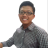 August 19, 2016 at 9:55 pmSalam alaik to everyone.Forgive me before I ask this question that I hope everyone is in good health and mind and that those who reads this will not think negatively.From where I come from, the way I see it, those who are less religious and sadly, those non-muslims are more calmed, tactful and respectful. Well this is debateable. Not everyone is like that. Many of my mosq friends are well-mannered and are great of all companions, but there are some who even though they perform prayers attend classes and yet they still blast out harsh words when they are angry.Kind of sad because its showing a really bad impression on Islam and my race.That’s why when i read about the psychology of dhikr I was smirking not because it is not true, but because the way I see Muslims that I know, surely the dikr they are practicing is not the dikr that this article is talking about.ReplySheimaAugust 20, 2016 at 9:40 amWalaikum Salam Br Zaid, I appreciate your honest words and I agree that some Muslims do not have good manners unfortunately. My guess is that their dhikr may be lacking the necessary sincerity to change the heart for the betterReplyzaid omarAugust 21, 2016 at 4:36 amYes. I think so too. InsyaAllah all of us will work towards being ikhlas in everything we do.ReplySheima SumerAugust 21, 2016 at 10:11 amAmeen Insha’Allah, brother.Replyunnoble peaceAugust 22, 2016 at 8:10 pmsallam alaikom brother Zaid,ma-sha-Allah! you made me think about what you mentioned about being angry…etc.It is truly unfortunate that when we as humans do succumb to our innate emotions…etc. It is true also, perhaps that most of those who do really care are hot blooded, unlike those trained and sophistically come across as calm and cool headed!…..it is a shame, as it really is the government’s policies and media outlets that are the real cause of radicalization, if there is even such a term..i.e. if it is as such…..global kufrization is a cause too!!…this may come across as I am a radical….my hands are up because I am currently writing this with very low iman and desire following……albeit, they say anger is a form of one feeling superior, i.e. thinking that they and their way is the only way…! Al-hamdullah, we know ISLAM is SUPERIOR, yet I suppose, as the followers we are not..as we were just given the gift of islam….As to superiority, which when talking on an individual level, could it be taken as arrogance? Perhaps so! With that said, is it anger that leads to arrogance or vice versa ???with that said yet again, there is also a form of arrogance that Allah loves (red bandana and Uhud)!…….As to anger, like everything. …..there is two of each! and how makes the negative in ones favour!…Suppose it boils down to al-wala w al-bara…and personally, I have not read too well into that as of yet!…….As to being angry or not…..how do we be azaa on the disbelievers? And azila on the believers?…..i.e all powerful yet all loving!..truely, it is a balance that only a few master, i.e. when to and when not to….and with my arrogant self, I hope that I am not misunderstood, because in no way am I on the middle way…..albeit may satan go to hell!!..sorry I am a sad loner….As to the defaming of race…true that they say there is hadith that the love of one’s nation is from iman…but also, and this does not mean I am pointing the finger at you, 3 back at me…..but unfortunately, nationalism/patriotism…is what satan has injected into us as an ummah…..hadith along the words of ‘whoever calls to al-asabayiah and dies upon it, dies a death of jahliyah’. I would like to state to those monitoring, personally and hopefully and may be talking on behalf of the western muslims (perhaps not) as well, but we would defend these lands if invaded by an outside force….! (only if they were on falsehood)!!!!
Sorry I am currently pessimistic and it seems that talking and writing has no benefit..if that is to be twisted or edited..then let it be! do not worry I have a shovel now.THANK YOU
peaceReplyFarouq SulemanAugust 20, 2016 at 10:45 amJazakallah for all for sharing such an wonderful dua.ReplySheimaAugust 20, 2016 at 5:33 pmWa iyakum brother FarouqReplySuhaila MohideenAugust 20, 2016 at 11:30 amAlhamdulillah though I recite these duas every day I didn’t know the rewards. How merciful Allah is. Subuhanallah. May Allah reward you for doing this work AameenReplySheimaAugust 20, 2016 at 5:34 pmThanks for your beautiful comment Sis Suhaila. Yes Allah swt is so generous and mercifulReplyAfraaAugust 20, 2016 at 12:27 pm… Jazakallah KhairReplySheimaAugust 20, 2016 at 5:36 pmWa iyakum Afraa and thanksReplynoble peaceAugust 20, 2016 at 3:16 pmbism Allah w salaat w sallam ala khair al bushr muhammed al-nabi al-ummiina lillah w ina ilayhi rajoon.only 5 mins left….please make dua for sheik hamza’s mother and the rest of our departed souls…..also dua for the omrans of the ummah and their families.does anybody know how to contact sheik aaid al-qarnee? does anybody have an update on him and how he is?may Allah make us all firm and bring the truth and victory to the world through our blessed ummah….hasbina Allah w naam al-wakeel w al aakiba lil mutaqeensallam alaikomReplySheimaAugust 20, 2016 at 5:38 pmWalaikum Salam noble peace thanks for your positive comments and ameen to your duasReplyunnoble peaceAugust 22, 2016 at 8:13 pmsallam alaikom sister sheima,please forgive me while I write with my head hung low in shame…….may Allah make you and your likes a constant benefit to the ummah.peace unto you and the ummah. see you in heaven if we get there……thank you and may Allah reward you and the restpeaceReplySheimaAugust 25, 2016 at 9:06 amWa alaikum as salam noble peace and May Allah (swt) bless you too in both worlds.ReplyMohammed ImranAugust 21, 2016 at 1:23 amMashaAllah very nice article. May Allah bless you for compiling it so well. Here are some beautiful verses from the Quran which makes us realise more on the importance of dhikr:Allah placed His remembrance above prayer in value by making prayer the means and remembrance the goal. He said:“Remember me, I shall remember you.” (2:152)
“Lo! Worship guards one from lewdness and iniquity, but verily, remembrance of Allah is greater/more important.” (29:45)
“He is successful who purifies himself, and remembers the name of his Lord, and so prays.” (87:14-15)
“So establish prayer for My remembrance.” (20:14)
“O you who believe! Celebrate the praises of Allah, and do so often; and glorify Him morning and evening.” (33:41-42)
“Those who remember Allah standing, sitting and on their sides,” (3:191), and
“Those men and women who engage much in Allah’s praise. For them has Allah prepared forgiveness and a great reward.” (3:191, 33:35)These are only few and they are many more. Its upto us how much we practice it day & night. I am particularly amazed by the ayat where Allah s.w says: “Remember me, I shall remember you.” (2:152)
What more do we want than the blessing of Allah remembering us in the sense bringing us more closer to Him.
May Allah s.w make it easy for us to attain His guidance and follow the path of beloved Prophet PBUH (Ameen).ReplySheimaAugust 21, 2016 at 5:03 pmMay Allah bless you Br Mohammed for sharing these amazing verses from the holy Quran. Ameen to your beautiful dua. Please consider writing an article for Productive Muslim as I sense that you have some great ideas to shareReplyNusrat GahlotAugust 21, 2016 at 1:50 amWalaykum Assalam, Jazakallahu kahir for this amazing article which reminded all of us about the immense barakah Allah has affered us by jst saying some words from our tongue…may Allah put barakah in everything we do!!ReplySheimaAugust 21, 2016 at 5:05 pmWa iyakum Nusrat and ameen to your beautiful dua. Yes dhikr is light on the tongue yet the blessings are everlastingReplyafza shabbirAugust 21, 2016 at 6:31 amJazak Allah …. such a nice n inspiring article,.. may u stay blessed and prosper :)ReplySheimaAugust 21, 2016 at 5:06 pmWa iyakum Afza and may you stay blessed and prosperous tooReplySajnaAugust 22, 2016 at 12:05 pmAssalmu alaikum sheima,
Thank you for giving for your great informations.. May Allah (SWT) bless you..
Download app ‘hisnul Muslim’, it provides many duas which benefit us all Insha Allah..ReplySheimaAugust 22, 2016 at 8:58 pmWalaikum as Salam Sajna, thanks for your kind words and for sharing this beneficial info about the hisnul Muslim app. May Allah bless you tooReplyDB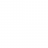 August 22, 2016 at 6:29 pm1. Is the benefit the same for saying these in English?
2. Are there mp3 files available so I may attempt to learn the correct Arabic pronunciation?
Thanks!ReplySheimaAugust 25, 2016 at 9:02 amDear DB, great questions. I honestly don’t know if the benefit is the same for saying these duas in English. My hunch is that it is better to say them in both languages since we are using the exact wording of our Holy Prophet (pbuh). As for the mp3 files, I don’t know but I found an app that could be helpful called Muslim Dua Now : http://www.quranreading.com/blog/muslim-dua-now-mobile-app-for-daily-prayers/ReplyMuhammadAugust 24, 2016 at 7:23 amAssalamu’alaikumDo you have any mp3 version? I want to learn how to read them correctly … Would really appreciate the help :)ReplySheimaAugust 25, 2016 at 9:04 amWa alaikum as salam brother Muhammad, I am not sure of where the mp3 version can be found but I did find this app: Muslim Dua Now at http://www.quranreading.com/blog/muslim-dua-now-mobile-app-for-daily-prayers/

Click to read more: http://productivemuslim.com/adhkar-to-unlock-barakah/#ixzz4RbCSb99l 
Follow us: @AbuProductive on Twitter | ProductiveMuslim on FacebookBarakah for Eternity: 4 Simple Ways to Earn Innumerable Hasanah< Previous | Next >Heidi Hozayen October 13 Get Motivated 64 CommentsGET ARTICLES BY EMAIL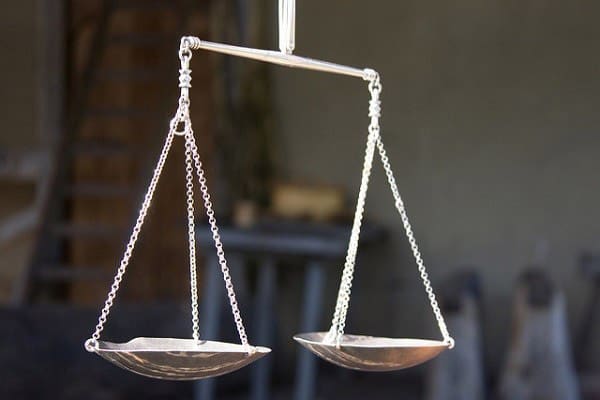 Photo Credit: foter.com/photo/balance-6/When we think of barakah, we usually think of things that can increase barakah in our day, the coming week or even for the next year. We search for barakah to make our time on this earth more productive, more fruitful and to have the blessings of Allah  with us in our day-to-day actions. But have you ever thought of how to have barakah in your good deeds?‘Eternal barakah‘ is the kind that multiplies our deeds without the restrictions levied by the concept of time.“But humans only live a short time!”, we all think to ourselves.Yes, our days are limited, no human being will ever be eternal and our years in this dunya are fleeting. But our hasanah is not bound by time. Without any doubt, they can increase continuously and exponentially, even after our days on this earth come to an end. The Messenger of Allah  said,“When a man dies, his deeds come to an end except for three things sadaqah jariyah (ceaseless charity); a knowledge which is beneficial, or a virtuous descendant who prays for him (for the deceased).” [Muslim]This is the ultimate barakah! A small deed that keeps multiplying our hasanah even after we have long forgotten it – what better barakah could there be?The winners are those who start implementingProphet Muhammed  made extremely clear how to gain good deeds for eternity. Sadaqah jariyah is basically a good deed, usually in form of charity, that once performed, will continuously add to our balance of hasanah. For example, let’s say we saved some money and contributed to the construction of a masjid. Every time the adhan is called – we will be rewarded. Every time someone prays in that masjid, we will be rewarded. Every time someone makes a heartfelt du’a or uses the space for a halaqah, again, we will be rewarded, and so on. The most remarkable thing about sadaqah jariyah is that it outlives us; every time someone worships Allah  in the masjid after we pass away, it will still be recorded as a good deed for us. We will not be able to enumerate the shower of good deeds, because that contribution we made once, a long time ago, has established barakah into our scale of deeds. In addition, these actions will increase barakah in our daily life too, as Rasul-Allah  said,“Allah  said, ‘O son of Adam! Spend, and I shall spend on you.’ ” [Sahih al-Bukhari]Does sadaqah jariyah have to be a large sum of money? Absolutely not. This is a common misconception. There are many ways we can give sadaqah jariyah without breaking the bank. These cheap and affordable actions will ensure that we can consistently perform them and increase our good deeds innumerably.Gift someone a Qur’anOne of best things a human being can do is to give someone a Qur’an, the speech of Allah , be it a hard copy (printed) or a soft copy (CD, app etc.). The Messenger of Allah  said,“Whoever recites a letter from Allah’s  Book, then he receives the reward from it, and the reward of ten the like of it. I do not say that Alif Lam Mim is a letter, but Alif is a letter, Lam is a letter and Mim is a letter” [Jami’ at-Tirmidhi]Importantly, Rasul-Allah  also said,“Whoever leads to good, then for him is the same reward as the one who does it – or – who acts upon it.” [Jami’ at-Tirmidhi]From this, it is obvious that every time that person recites a letter from the Qur’an we gifted him/her, ten rewards will be written both for us and him/her. Long after we die, if that Qur’an is still being used, our rewards will still be stacking up, in sha Allah.Another way to gain reward in this way is to gift a non-Muslim with a translated Qur’an, with hopes that s/he would be guided by Allah  through us. In this case, we would be rewarded for each and every good deed this person does, if our gift led them to Islam. Prophet Muhammad  said,“…by Allah , if one man is guided on the right path through you, it would be better for you than (a great number of) red camels.” [Sahih al-Bukhari]Red camels were the Ferraris of that time! Scholars have agreed that this means, it would be better for us than everything in this dunya.Buy something useful for a mosqueThere are many charities that are building mosques all around the world, to which all of us can contribute the cost of a chosen number of prayer spaces. Another way we can get the similar reward is by donating necessary items to our local mosque. Take a trip to your mosque and discuss what is needed with the managers. Some ideas include:Comfortable prayer matsPrayer wears for womenAdkhaar posters for after salahSigns for mosque entry and exit du’asTranslated Qur’anChairs for prayingFans or an air conditionerWater dispenserA microphone and speakers for calling the adhanWe must take care to distinguish between things that have a high rate of wear and tear to ensure that our donations are well looked after – a water dispenser may need regular cleaning; prayer wear will need washing and an automatic air freshener might need constant refilling. But surely no matter what is our contribution our reward is incalculable, all pouring into our scale of good deeds.Spread beneficial knowledgeDo you remember the second thing in the hadith mentioned in the beginning? Some scholars say that “a knowledge which is beneficial” means any kind of knowledge that one leaves behind in any medium, or by teaching it to someone, as this person can implement it, and bear this knowledge to other people. While this could be any beneficial knowledge in the field of maths, science, literature etc., all scholars agreed that the most superior kind of knowledge is that of Islam.We don’t have to be scholars or preachers to have this deed to our account. Anyone can leave behind “knowledge which is beneficial”. Here are some easy ways by which we can spread the knowledge of Islam:1. Teach someone Surah al-FatihaMuslims recite Surah al-Fatiha at least seventeen times throughout the day. Multiply this by the number of letters in the Surah (over one hundred!), multiply then by ten (the reward of reciting the Qur’an) and lastly, multiply this by an average lifespan of prayer. I am sure the number will be fascinating. Now take a look at this hadith,“The best among you (Muslims) are those who learn the Qur’an and teach it.” [Sahih al-Bukhari]The reward is just endless! Let’s make this the knowledge we leave behind, teaching this easy and important surah to our children, our younger siblings, or a new Muslim. Our reward may even grow exponentially if that person teaches it to someone else – all of this on our scale of good deeds, unbound by our time on earth. Remember, Allah  is Al-Wahhaband His ability to give is limitless!2. Teach someone a prophetic supplicationWhen I was seven years old, an old man told me to make this du’a: ‘Rabbana atina fid-dunya hasanatan wa fil ‘akhirati hasanatan waqina ‘adhaban-nar’. Back then, I did not know any form of dhikr and that this was a prophetic du’a. This supplication was the one most often recited by the Prophet . [Al-Bukhari and Muslim] For more than a decade now, I have been making this du’a, and that man passed away fourteen years ago – in sha Allah, it has been adding up to his deeds this whole time.Remember, the winners are the ones who start implementing. Let’s not get lazy about it; before exiting this page, make sure to choose a sadaqah jariyah to do or some knowledge you want to pass on. Note them down and set a reminder for yourself to start it as soon as possible. Let’s not let our time on this earth end without us having some sort of barakah in our good deeds. All of these actions will not only put barakah in our scale of deeds, but will also bring our positivity to our life.Do you have other simple ideas that people can capitalize on? Share them with us in the comments section below! Perhaps someone will implement your advice, and they will be the reason you find mountains of hasanah on the Day of Judgement on your log book!!FacebookTwitterShare297Thanks for subscribing! Please check your email for further instructions.About Heidi HozayenHeidi Hozayen has a BA in Accounting from the American University in Cairo. She is an active volunteer in community service and is interested in learning about Islam.CONTINUE TO PRODUCTIVE MUSLIM ACADEMYJOIN THE DISCUSSIONheidi hozayenOctober 17, 2016 at 8:49 amWa Alykum AsSalam Ilma,
Jazaki Allah Khayran :)
I personally have read “Women around the Messenger”, its a lovely book that narrates the stories of all remarkable women around the Prophet. I suggest that after reading each chapter stop and reflect about what you have read, ask yourself questions like “What would I have done if I was in her shoes?” “How does this relate to current Muslimahs?” The most important thing is to reflect on what you are reading.
There is also another book called “Ideal Muslimah” this one goes to the details of the muslim woman’s life (I have not read it all, just a disclaimer :D but I think its a good read). Try googling them, I am sure you will find them online.
Heidi HozayenOctober 19, 2016 at 6:34 amJazaki Allah Khayran Rifda for sharing your beautiful advice :)Check out this article for more lovely adkhar http://productivemuslim.com/adhkar-to-unlock-barakah/?utm_source=ProductiveMuslim+Newsletter&utm_campaign=7542cbd701-RSS_EMAIL_CAMPAIGN&utm_medium=email&utm_term=0_11e3d11fcc-7542cbd701-4829431&goal=0_11e3d11fcc-7542cbd701-4829431&mc_cid=7542cbd701&mc_eid=b4d18a762e *** Your Ultimate Resource to Gain Barakah< Previous | Next >ProductiveMuslim Editorial Team October 18 Get Motivated, Islam & Productivity, We Recommend 1 CommentGET ARTICLES BY EMAIL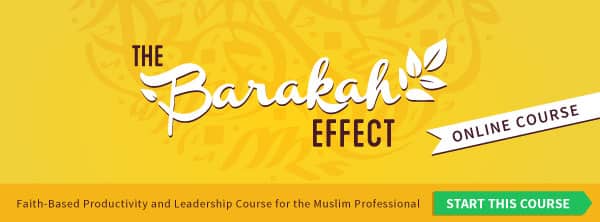 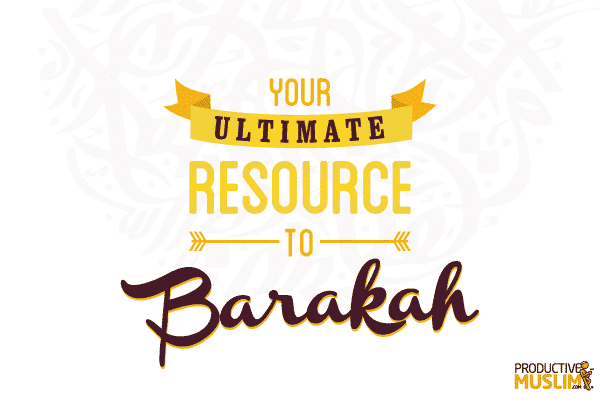 Are you trying to gain a barakah in your life, but don’t know where to start? Looking for inspiration and practical tips to help you experience barakah on a daily basis, spiritually, physically and socially? Well, then, you’re in the right place! We bring you our ultimate Barakah resource to help you permanently gain barakah, in sha Allah!Barakah Webinars and VideosThe Barakah Effect!Barakah and ProductivityProductiveMuslim Academy Barakah Course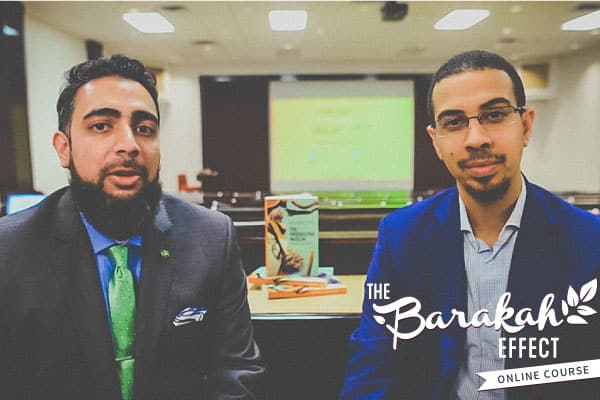 ProductiveAcademy ‘The Barakah Effect’ CourseTop ProductiveMuslim Barakah ArticlesSpiritual ProductivityBarakah for Eternity: 4 Simple Ways to Earn Innumerable HasanahEasy Adhkar to Unlock the Barakah in Your LifeLooking at Life Through the Lens of BarakahThe Barakah of Trusting Allah: Continuing After A MiscarriageBarakah On The Go: How To Maximize Blessings While CommutingPhysical ProductivityHijama: A Forgotten Source Of BarakahSocial ProductivityHow to Capitalize on the Barakah of Having Parents8 Ways Your Siblings Can Be A Source of Barakah for YouProfessional ProductivityBack to School ‘Barakah Effect’ for StudentsWhy Do We Need Barakah At Work and Where Can We Find It?Professional Barakah: How Qur’an Teaches Us to Hire Top Talent‘BarakahGo’ GameBarakahGo Printable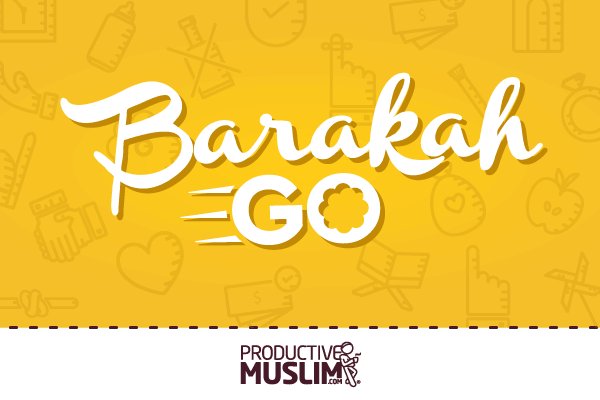 Top Barakah Products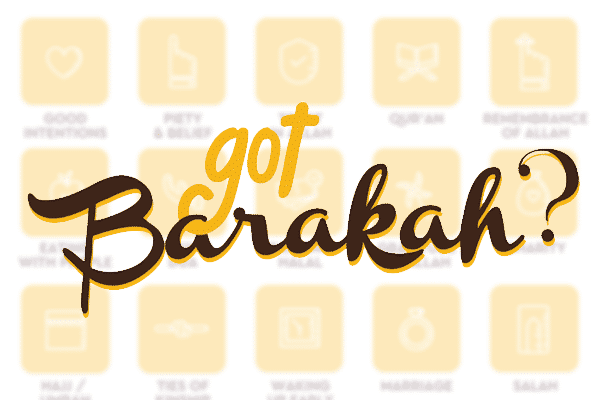 ‘Got Barakah?!’ PosterBarakah Worksheet21 Sources of Barakah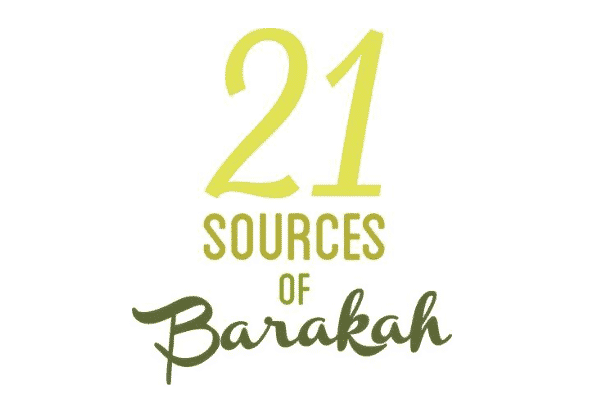 P.S: Did you benefit from this compilation? Join our Productive Muslim Academy for courses on how to gain Barakah in your life!
Click to read more: http://productivemuslim.com/ultimate-resource-to-barakah/#ixzz4Ratt5FTA 
Follow us: @AbuProductive on Twitter | ProductiveMuslim on Facebook*** Back to School ‘Barakah Effect’ for Students< Previous | Next >Omar Usman September 9 Work Better 15 CommentsGET ARTICLES BY EMAIL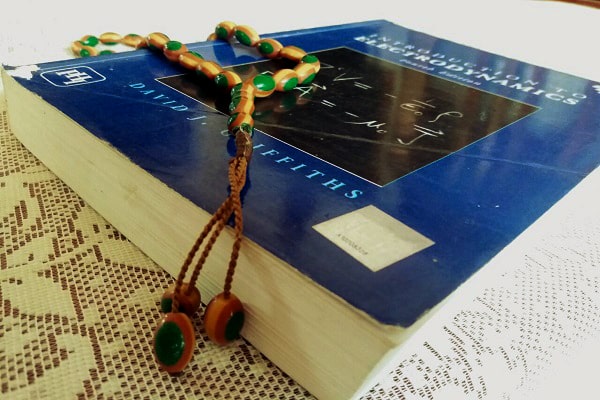 Photo Credit: facebook[dot]com/wahidphotographydesignsWhen I was in college, maghrib time would often come off during an evening class. A few of us would run out to a stairwell or outside the building and quickly pray maghrib. Surah Falaq, surah Nas, salam, and sprint back to class! You know the drill.A few students would stay behind in class. When pushed to explain why, the answer would always be an uncomfortable shrug and mention of not wanting to miss something important.We have a way of rationalizing behavior with extreme reach conclusions. In other words, we assess a situation, jump to the worst possible outcome, and then act accordingly. In this case, it goes something like this:Miss 5 minutes of class → Miss something important from the instructor → Get a low grade on my exam → Get a low GPA → Unable to find a good job after graduating because of low GPA → Working a miserable job → Fall behind in my career → Ruin the rest of my life → Allah  wants me to be happy and successful → Skip maghrib today.“Shaytan threatens you with poverty and orders you to immorality while Allah promises you forgiveness from Him and bounty. And Allah is all-Encompassing and Knowing.” [Qur’an: Chapter 2, Verse 268]The mindset described above is what is known as a scarcity mindset. It views the world through a lens of fear and loss. If one of our friends lands a desirable internship, a scarcity mindset makes us feel jealous and angry because we feel like we deserved it instead.This is a trick of Shaytan as the ayah highlights. When things do not go our way, he makes us feel like we are losing control and we have to now do whatever it takes to get back on track. This is one reason people will cheat on an exam, holding the short-term fear of a bad grade over the long term consequences.An abundance mindset is the opposite. It knows that there is not only one opportunity, and someone else’s success does not have to be accompanied by our loss. It is essentially understanding that the limits in our own head do not apply to the universe around us.The hallmark of an abundance mindset is highlighted in the ayah above as well. Allah  promises us the bounty. This is a liberating concept. Unlike a scarcity mentality, we no longer feel the need to control everything happening around us. Instead, our strategy becomes an embodiment of the Prophetic advice when a Companion asked the Noble Prophet :“Should I secure my camel (take my own personal means), or relegate its protection to Allah ?” And the Prophet  replied saying do both – “tie your camel, and then, have tawakkul in Allah .” [Jami’ at-Tirmidhi]As a student, our focus should always be on the process: What are my daily habits and routines? Are my prayers in order? Am I going to class, studying, meeting with other students?These are the actions meant by ‘tie your camel’ – and once we do so, in sha’ Allah, Allah  will bless our efforts and put barakah in them allowing us to achieve even more than we could have envisioned for ourselves.Do you think you can apply this in your life? What challenges do you face? Share with us in the comments.If you want to learn more techniques and reach the peak of your performance spiritually, mentally and physically, consider joining “The Barakah Effect” course at The ProductiveMuslim Academy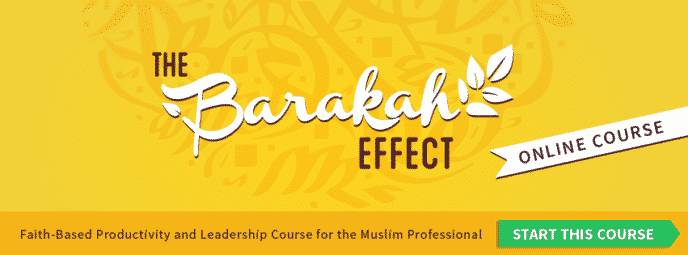 FacebookTwitterShare214Subscribe To Our NewsletterGet practical productivity tips & resources to live a truly Productive Muslim LifestyleSay "Bismillah" and "Subscribe →":BISMILLAH →NO THANKS×Thanks for subscribing! Please check your email for further instructions.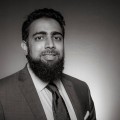 About Omar UsmanA founding member of MuslimMatters.org, Qalam Institute, Debt Free Muslims, and Fiqh of Social Media: A faith based guide to navigating the social media lifestyle. You can connect with him on the Fiqh of Social Media email list or on Twitter @ibnabeeomar.

Click to read more: http://productivemuslim.com/%e2%80%8bback-to-school-barakah/#ixzz4Rb5ZXiaW 
Follow us: @AbuProductive on Twitter | ProductiveMuslim on Facebook